Selection of 20th Century PoemsSonnet XXX    Edna St Vincent MillayLove is not all: it is not meat nor drink
Nor slumber nor a roof against the rain; 
Nor yet a floating spar to men that sink 
And rise and sink and rise and sink again; 
Love can not fill the thickened lung with breath, 
Nor clean the blood, nor set the fractured bone; 
Yet many a man is making friends with death 
Even as I speak, for lack of love alone. 
It well may be that in a difficult hour, 
Pinned down by pain and moaning for release, 
Or nagged by want past resolution's power, 
I might be driven to sell your love for peace, 
Or trade the memory of this night for food. 
It well may be. I do not think I would.Elegy    by MillayLet them bury your big eyes
In the secret earth securely,
Your thin fingers, and your fair,
Soft, indefinite-colored hair,—
All of these in some way, surely,
From the secret earth shall rise;
Not for these I sit and stare,
Broken and bereft completely;
Your young flesh that sat so neatly
On your little bones will sweetly
Blossom in the air.

But your voice,—never the rushing
Of a river underground,
Not the rising of the wind
In the trees before the rain,
Not the woodcock's watery call,
Not the note the white-throat utters,
Not the feet of children pushing
Yellow leaves along the gutters
In the blue and bitter fall,
Shall content my musing mind
For the beauty of that sound
That in no new way at all
Ever will be heard again.

Sweetly through the sappy stalk
Of the vigorous weed,
Holding all it held before,
Cherished by the faithful sun,
On and on eternally
Shall your altered fluid run,
Bud and bloom and go to seed;
But your singing days are done;
But the music of your talk
Never shall the chemistry
Of the secret earth restore.
All your lovely words are spoken.
Once the ivory box is broken,
Beats the golden bird no more. Mist In The Valley  by MillayThese hills, to hurt me more,
That am hurt already enough,— 
Having left the sea behind,
Having turned suddenly and left the shore
That I had loved beyond all words, even a song's words, to 
convey,

And built me a house on upland acres,
Sweet with the pinxter, bright and rough
With the rusty blackbird long before the winter's done,
But smelling never of bayberry hot in the sun,
Nor ever loud with the pounding of the long white breakers,— 

These hills, beneath the October moon,
Sit in the valley white with mist
Like islands in a quiet bay,

Jut out from shore into the mist,
Wooded with poplar dark as pine,
Like points of land into a quiet bay.

(Just in the way
The harbour met the bay)

Stricken too sore for tears,
I stand, remembering the Islands and the sea's lost sound— 
Life at its best no longer than the sand-peep's cry,
And I two years, two years,
Tilling an upland ground! DYLAN THOMASDO NOT GO GENTLE INTO THAT GOOD NIGHT*  Do not go gentle into that good night,
Old age should burn and rave at close of day; 
Rage, rage against the dying of the light.

Though wise men at their end know dark is right,
Because their words had forked no lightning they
Do not go gentle into that good night.

Good men, the last wave by, crying how bright
Their frail deeds might have danced in a green bay,
Rage, rage against the dying of the light.

Wild men who caught and sang the sun in flight,
And learn, too late, they grieved it on its way,
Do not go gentle into that good night.

Grave men, near death, who see with blinding sight
Blind eyes could blaze like meteors and be gay,
Rage, rage against the dying of the light.

And you, my father, there on that sad height,
Curse, bless, me now with your fierce tears, I pray.
Do not go gentle into that good night.
Rage, rage against the dying of the light.*This poem is written in the Villanelle form.  Do you know your odes from your elegies, your laments from your dramatic monologues?  Villanelles from sonnets?  Fern Hill **Now as I was young and easy under the apple boughs
About the lilting house and happy as the grass was green,
The night above the dingle starry,
Time let me hail and climb
Golden in the heydays of his eyes,
And honoured among wagons I was prince of the apple towns
And once below a time I lordly had the trees and leaves
Trail with daisies and barley
Down the rivers of the windfall light.

And as I was green and carefree, famous among the barns
About the happy yard and singing as the farm was home,
In the sun that is young once only,
Time let me play and be
Golden in the mercy of his means,
And green and golden I was huntsman and herdsman, the calves
Sang to my horn, the foxes on the hills barked clear and
cold,
And the sabbath rang slowly
In the pebbles of the holy streams.

All the sun long it was running, it was lovely, the hay
Fields high as the house, the tunes from the chimneys, it was
air
And playing, lovely and watery
And fire green as grass.
And nightly under the simple stars
As I rode to sleep the owls were bearing the farm away,
All the moon long I heard, blessed among stables, the
nightjars
Flying with the ricks, and the horses
Flashing into the dark.

And then to awake, and the farm, like a wanderer white
With the dew, come back, the cock on his shoulder: it was all
Shining, it was Adam and maiden,
The sky gathered again
And the sun grew round that very day.
So it must have been after the birth of the simple light
In the first, spinning place, the spellbound horses walking
warm
Out of the whinnying green stable
On to the fields of praise.

And honoured among foxes and pheasants by the gay house
Under the new made clouds and happy as the heart was long,
In the sun born over and over,
I ran my heedless ways,
My wishes raced through the house high hay
And nothing I cared, at my sky blue trades, that time allows
In all his tuneful turning so few and such morning songs
Before the children green and golden
Follow him out of grace.

Nothing I cared, in the lamb white days, that time would
take me
Up to the swallow thronged loft by the shadow of my hand,
In the moon that is always rising,
Nor that riding to sleep
I should hear him fly with the high fields
And wake to the farm forever fled from the childless land.
Oh as I was young and easy in the mercy of his means,
Time held me green and dying
Though I sang in my chains like the sea. **This poem employs a kind of assonant half-rhyme.  Do you know your assonance from your alliteration?  Autumn Song by WH Auden    Now the leaves are falling fast,
    Nurse's flowers will not last;
    Nurses to the graves are gone,
    And the prams go rolling on.

    Whispering neighbours, left and right,
    Pluck us from the real delight;
    And the active hands must freeze
    Lonely on the separate knees.

    Dead in hundreds at the back
    Follow wooden in our track,
    Arms raised stiffly to reprove
    In false attitudes of love.

    Starving through the leafless wood
    Trolls run scolding for their food;
    And the nightingale is dumb,
    And the angel will not come.

    Cold, impossible, ahead
    Lifts the mountain's lovely head
    Whose white waterfall could bless
    Travellers in their last distress.Musee des Beaux Arts   by WH AudenAbout suffering they were never wrong,
The old Masters: how well they understood
Its human position: how it takes place
While someone else is eating or opening a window or just walking dully along;
How, when the aged are reverently, passionately waiting
For the miraculous birth, there always must be
Children who did not specially want it to happen, skating
On a pond at the edge of the wood:
They never forgot
That even the dreadful martyrdom must run its course
Anyhow in a corner, some untidy spot
Where the dogs go on with their doggy life and the torturer's horse
Scratches its innocent behind on a tree.In Breughel's Icarus, for instance: how everything turns away
Quite leisurely from the disaster; the ploughman may
Have heard the splash, the forsaken cry,
But for him it was not an important failure; the sun shone
As it had to on the white legs disappearing into the green
Water, and the expensive delicate ship that must have seen
Something amazing, a boy falling out of the sky,
Had somewhere to get to and sailed calmly on. Money By Philip Larkin Quarterly, is it, money reproaches me:    ‘Why do you let me lie here wastefully?I am all you never had of goods and sex.    You could get them still by writing a few cheques.’So I look at others, what they do with theirs:       They certainly don’t keep it upstairs.By now they’ve a second house and car and wife:    Clearly money has something to do with life—In fact, they’ve a lot in common, if you enquire:    You can’t put off being young until you retire,And however you bank your screw, the money you save    Won’t in the end buy you more than a shave.I listen to money singing. It’s like looking down    From long french windows at a provincial town,   The slums, the canal, the churches ornate and mad    In the evening sun. It is intensely sad.Afternoons by Phillip LarkinSummer is fading:
The leaves fall in ones and twos
From trees bordering
The new recreation ground.
In the hollows of afternoons
Young mothers assemble
At swing and sandpit
Setting free their children.

Behind them, at intervals,
Stand husbands in skilled trades,
An estateful of washing,
And the albums, lettered
Our Wedding, lying
Near the television:
Before them, the wind
Is ruining their courting-places

That are still courting-places
(But the lovers are all in school),
And their children, so intent on
Finding more unripe acrons,
Expect to be taken home.
Their beauty has thickened.
Something is pushing them
To the side of their own livesFollower by Seamus Heaney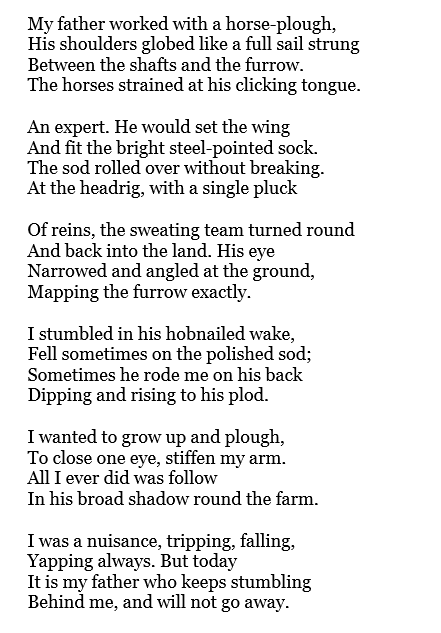 Mint by Seamus HeaneyIt looked like a clump of small dusty nettles
Growing wild at the gable of the house
Beyond where we dumped our refuse and old bottles:
Unverdant ever, almost beneath notice.But, to be fair, it also spelled promise
And newness in the back yard of our life
As if something callow yet tenacious
Sauntered in green alleys and grew rife.The snip of scissor blades, the light of Sunday
Mornings when the mint was cut and loved:
My last things will be first things slipping from me.
Yet let all things go free that have survived.Let the smells of mint go heady and defenceless
Like inmates liberated in that yard.
Like the disregarded ones we turned against
Because we’d failed them by our disregard. The Gravel Walks by Seamus Heaney River gravel. In the beginning, that. High summer, and the angler's motorbike Deep in roadside flowers, like a fallen knight  Whose ghost we'd lately questioned: 'Any luck?' As the engines of the world prepared, green nuts  Dangled and clustered closer to the whirlpool. The trees dipped down. The flints and sandstone-bits  Worked themselves smooth and smaller in a sparkle Of shallow, hurrying barley-sugar water Where minnows schooled that we scared when we played – An eternity that ended once a tractor  Dropped its link-box in the gravel bed And cement mixers began to come to life And men in dungarees, like captive shades, Mixed concrete, loaded, wheeled, turned, wheeled, as if  The Pharaoh's brickyards burned inside their heads. Hoard and praise the verity of gravel.
Gems for the undeluded. Milt of earth.
Its plain, champing song against the shovel 
Soundtests and sandblasts words like 'honest worth'.

Beautiful in or out of the river,
The kingdom of gravel was inside you too
Deep down, far back, clear water running over
Pebbles of caramel, hailstone, mackerel-blue.

But the actual washed stuff kept you slow and steady
As you went stooping with your barrow full
Into an absolution of the body,
The shriven life tired bones and marrow feel.

So walk on air against your better judgement 
establishing yourself somewhere in between
Those solid batches mixed with grey cement
And a tune called 'The Gravel Walks' that conjures green.